WOJSKOWA   AKADEMIA   TECHNICZNALABORATORIUMGRAFIKA KOMPUTEROWASPRAWOZDANIEZPRACY   LABORATORYJNEJNR 3ZadaniePodczas zajęć laboratoryjnych należało wykonać zadanie o poniższej treści:Napisać program przedstawiający obiekt zbudowany z prymitywów przestrzennych udostępnionych przez biblioteki GLU i GLUT. Użytkownik za pomocą klawiatury powinien mieć możliwość wprowadzania zmian następujących parametrów:Prędkości kątowej obrotu śmigła w zakresie [0-10] stopni/klatkę animacji z krokiem 1 w kierunku CCWPrędkości kątowej lotu samolotu po okręgu o promieniu 30 wokół osi Y (y=4.0) w zakresie [0-5] stopni/klatkę animacji z krokiem 0.25 w kierunku CW.W programie uwzględnić możliwość interakcyjnej zmiany położenia obserwatora poprzez podanie następujących parametrów:Odległości obserwatora od obiektuOrientacji obserwatora w zakresie [0,360] stopni względem osi 0X, 0Y, 0ZUżyte funkcje biblioteki GLUT i GLUFunkcje podstawowe:PushMatrix(); - Odkłada ona na stos macierz przekształcenia. Wywołujemy ją na początku każdego przekształcenia układu współrzędnych. Zapamiętuje ona kolejne transformacje w zadanej kolejności. Używanie przekształceń jest potrzebne ponieważ każda z gotowych brył jest rysowana w środku układu współrzędnych. W takim razie aby umieścić ją w odpowiednim dla nas miejscu musimy przenieść układ.PopMatrix(); - Pobiera odłożoną na stos macierz przekształcenia, a następnie wykonuje odpowiednie transformacje.Funkcje przekształcające układ współrzędny:glTranslatef(x,y,z);  -  przenosi ona środek układu o wektor = [x,y,z] gdzie x,y,z są typu float.glRotatef(a,x,y,z);  - obraca  układ o kąt a podany przez nas w stopniach w kierunku przeciwnym do ruchu wskazówek zegara wokół wektora [x,y,z]glScalef(sx,sy,sz); - nakłada skalowanie wzdłuż osi X - współczynnik skali sx, osi Y - współczynnik skali sy, osi Z - współczynnik skali sz.Funkcje wstawiające bryły:glutWireSphere(r,pol,row);  - Wstawia sferę ze środkiem w początku układu współrzędnych o promieniu r i ilości południków pol oraz ilości równoleżników row.glutSolidCube(a);  - Wstawia sześcian ze środkiem w początku układu współrzędnych o boku a. Ściany jego są wypełnione kolorem w przeciwieństwie do funkcji glutWireCube(a);.Funkcje wstawiające bryły wymagające wczesniejszego inicjowania:gluCylinder(obj,r1,r2,h,pol,row); - Wstawia cylinder ze środkiem w początku układu współrzędnych o promieniach dolnym r1 i górnym r2, wysokości h oraz liczbie południków pol i liczbie równoleżników row.gluDisk(obj,r1,r2,pol,row); - Wstawia dysk ze środkiem w początku układu współrzędnych o promieniu środkowym r1, promieniu zewnętrznym r2 oraz liczbie południków pol i liczbie równoleżników row.Cel zadaniaCelem zajęć laboratoryjnych było zbudowanie samolotu widocznego na poniższym rysunku. Samolot podzieliłem na 7 kształtów: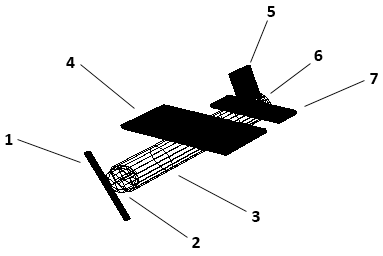 ŚmigłoKod kształtu reprezentujący śmigło jest w naszym przypadku najbardziej złożony, ze względu na to, że  użytkownik w końcowym programie ma mieć możliwość wpływu na prędkość obrotu. W rzeczywistości obrót śmigła polega na zmianie jednego parametru rotSmiglaK. Kształt śmigła stworzyłem za pomocą funkcji glutSolidCube() i odpowiednich przekształceń skalowania oraz przesunięć.  //rysowanie smigla  glPushMatrix();  glRotatef(rotSmiglaK, 0, 0, 1);  glRotatef(90, 0, 0, 1);  glTranslatef(0, 0, -5-.75-.25/2);  glScalef(4, .25, .25);  glutSolidCube(1);  glPopMatrix();Przednia część kadłuba samolotuW tym wypadku kod kształtu imitującego przednią część kadłuba samolotu to sfera złożona z zarówno 6 równoleżników jak i południków. Użyta została funkcja glutWireSphere() przy odpowiednim przesunięciu.//rysowanie przedniej czesci kadluba samolotu  glPushMatrix();  glTranslatef(0.0, 0.0, -5.0);  glutWireSphere(.75, 6, 6);  glPopMatrix();KadłubKod kształtu reprezentującego kadłub wymaga wcześniejszego zainicjowania w naszym programie:  kadlub = gluNewQuadric();  gluQuadricDrawStyle(kadlub, GLU_LINE);Teraz już śmiało możemy użyć funkcji gluCylinder(); która to narysuje nam walec (promień początkowy i końcowy jest taki sam). Pamiętamy jednak aby wcześniej przesunąć odpowiednio układ by nasz kadłub ukazał nam się w oczekiwanym przez nas miejscu  //rysowanie kadluba  glPushMatrix();  glRotatef(0, 1, 0, 0);  glTranslatef(0.0, 0.0, -5.0);  gluCylinder(kadlub, .75, .75, 10.0, 20, 4);  glPopMatrix();SkrzydłaKod kształtu imitującego skrzydła jest bliźniaczo podobny do kodu śmigła, ze względu na użucie tej samej funkcji glutSolidCube(). Różnice oczywiście dostrzegamy w skalowaniu układu współrzędnych przed jej wywołaniem. //rysowanie skrzydel   glPushMatrix();  glTranslatef(0.0, .75-.25/2, 0.0);  glScalef(8.0, .25, 3);  glutWireCube(1);  glPopMatrix();Statecznik pionowyKod kształtu reprezentujący statecznik pionowy jest także podobny do kodu śmigła czy skrzydeł, także ze względu na użucie tej samej funkcji glutSolidCube(). Różnice oczywiście dostrzegamy w skalowaniu układu współrzędnych przed jej wywołaniem.  Ponadto tutaj musimy także ją obrócić.  //rysowanie statecznika pionowego   glPushMatrix();  glRotatef(90, 0, 0, 1);  glTranslatef(1.5, 0, 5-1.5/2);  glScalef(2, .25, 1.5);  glutWireCube(1);  glPopMatrix();Tylnia część kadłuba samolotuTylnia część kadłubu samolotu to taka jakby podstawa walca, który udaje w naszym projekcie kadłub. Tutaj tak samo jak w przypadku właśnie kadłuba musimy ją wcześniej zainicjować:  tylnia_czesc_kadluba = gluNewQuadric();  gluQuadricDrawStyle(tylnia_czesc_kadluba, GLU_LINE);W przeciwieństwie jednak do kadłuba tutaj używamy funkcje gluDisk();, odpowiednio najpierw przesuwając środek układu współrzędnych.  //rysowanie tylniej czesci kadluba samolotu  glPushMatrix();  glTranslatef(0.0, 0.0, 5.0);  gluDisk(tylnia_czesc_kadluba, 0.0, .75, 20, 4);  glPopMatrix();Statecznika poziomegoOstatnim naszym kształtem jest odpowiednio wyskalowany kwadrat reprezentujący statecznik poziomy. Jest on wykonany identycznie jak np. statecznik pionowy oczywiście różniąc się przesunięciem i wyskalowaniem układu współrzędnych przed użyciem funkcji gluSolidCube();  //rysowanie statecznika poziomego   glPushMatrix();  glTranslatef(0.0, 0, 5-1.5/2);  glScalef(4+.75*2, .25, 1.5);  glutWireCube(1);  glPopMatrix();SterowanieWizualny efekt końcowy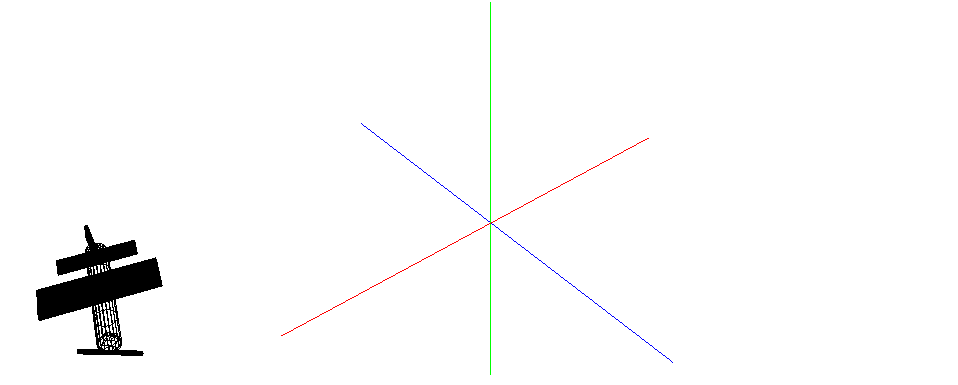 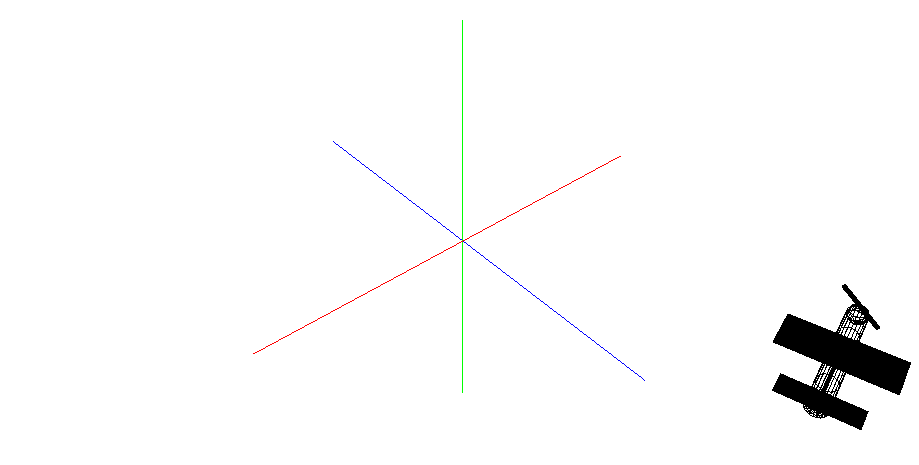 WnioskiPodczas tego laboratorium zapoznaliśmy się z modelowanie bardziej skomplikowanych obiektów niż miało to miejsce na poprzednich laboratoriach. Tym razem modelowanie kształtów było o wiele prostsze ze względu na możliwość wykorzystania prymitywów przestrzennych dostępnych w bibliotekach GLU i GLUT. Ponadto urozmaiciliśmy nasz obiekt przedstawiający samolot zmuszając go do latania oraz obracania śmigłem. Aby bez przeszkód dobrze wykonać postawione na laboratoriach zadanie niezbędne jest obycie z funkcjami oraz pamiętanie o czyszczeniu macierzy przed narysowaniem następnego kształtu.Kod źródłowy#include "stdafx.h"#include <GL/glut.h>///////////////////////////////////////////Wskazniki do wykorzystywanych kwadryk///////////////////////////////////////////GLUquadricObj *kadlub;GLUquadricObj *tylnia_czesc_kadluba;////////////////////////Ustawienia wstepne////////////////////////GLfloat lotV        =   .250;GLfloat lotK        =  0.0;GLfloat rotSmiglaV  =  1.0;GLfloat rotSmiglaK  =  0.0;GLfloat odlObs      = -70.0;GLfloat rotObsY     =  40.0;GLfloat rotObsX     =  40.0;GLfloat rotObsZ     =  0.0;GLfloat rotPodstawy =  0.0;GLfloat rotRamienia1=  40.0;GLfloat rotRamienia2= -40.0;GLfloat rotGlowicy  =  20.0; GLfloat rozUchwytow =  0.5;/////////////////////////////////////////////////////////////////////Funkcja inicjujaca elementy skladowe zamodelowane jako kwadryki/////////////////////////////////////////////////////////////////////void InicjujRamieRobota(void){  // Zainicjowanie kwadryki kadluba  kadlub = gluNewQuadric();  gluQuadricDrawStyle(kadlub, GLU_LINE);  // Zainicjowanie kwadryki tylniej czesci kadluba   tylnia_czesc_kadluba = gluNewQuadric();  gluQuadricDrawStyle(tylnia_czesc_kadluba, GLU_LINE);}///////////////////////////////////////////////////////////////////////////Funkcja rysujaca obraz sceny widzianej z biezacej pozycji obserwatora///////////////////////////////////////////////////////////////////////////void Rysuj_samolocik(GLfloat obrotPodstawy, GLfloat obrotRamienia1, GLfloat obrotRamienia2, GLfloat obrotGlowicy, GLfloat rozstawUchwytow){   // Pocztaek tworzenia ukladu wspolrzednych  glBegin(GL_LINES);  // Os X  glColor3f(1.0, 0.0, 0.0);  glVertex3f(-20.0, 0.0, 0.0);  glVertex3f(20.0, 0.0, 0.0);  // Os Y  glColor3f(0.0,1.0,0.0);  glVertex3f(0.0, -20.0, 0.0);  glVertex3f(0.0, 20.0, 0.0);  // Os Z  glColor3f(0.0,0.0,1.0);  glVertex3f(0.0, 0.0, -20.0);  glVertex3f(0.0, 0.0, 20.0);  // Koniec tworzenia ukladu wspolrzednych  glEnd();  glColor3f(1.0,1.0,1.0);//////////////////////////////////////////////Rysowanie poszczegolnych czesci samolotu//////////////////////////////////////////////  glPushMatrix(); // Przygotowanie stosu macierzy modelowania  glRotatef(lotK, 0, 1, 0);  glTranslatef(30.0, 4.0, 0.0);  //rysowanie kadluba  glPushMatrix();  glRotatef(0, 1, 0, 0);  glTranslatef(0.0, 0.0, -5.0);  gluCylinder(kadlub, .75, .75, 10.0, 20, 4);  glPopMatrix();  //rysowanie tylniej czesci kadluba samolotu  glPushMatrix();  glTranslatef(0.0, 0.0, 5.0);  gluDisk(tylnia_czesc_kadluba, 0.0, .75, 20, 4);  glPopMatrix();  //rysowanie przedniej czesci kadluba samolotu  glPushMatrix();  glTranslatef(0.0, 0.0, -5.0);  glutWireSphere(.75, 6, 6);  glPopMatrix();  //rysowanie skrzydel   glPushMatrix();  glTranslatef(0.0, .75-.25/2, 0.0);  glScalef(8.0, .25, 3);  glutSolidCube(1);  glPopMatrix();  //rysowanie statecznika poziomego   glPushMatrix();  glTranslatef(0.0, 0, 5-1.5/2);  glScalef(4+.75*2, .25, 1.5);  glutSolidCube(1);  glPopMatrix();  //rysowanie statecznika pionowego   glPushMatrix();  glRotatef(90, 0, 0, 1);  glTranslatef(1.5, 0, 5-1.5/2);  glScalef(2, .25, 1.5);  glutSolidCube(1);  glPopMatrix();  //rysowanie smigla  glPushMatrix();  glRotatef(rotSmiglaK, 0, 0, 1);  glRotatef(90, 0, 0, 1);  glTranslatef(0, 0, -5-.75-.25/2);  glScalef(4, .25, .25);  glutSolidCube(1);  glPopMatrix();  glPopMatrix(); // Posprzatanie na stosie macierzy modelowania}///////////////////////////////////////////////////Funkcja generujaca pojedyncza klatke animacji///////////////////////////////////////////////////void WyswietlObraz(void){  glClear(GL_COLOR_BUFFER_BIT|GL_DEPTH_BUFFER_BIT); // Wyczyszczenie bufora ramki i bufora glebokosci  glPushMatrix(); // Powielenie macierzy na wierzcholku stosu   // Wyznaczenie polozenia obserwatora (przeksztalcenie uladu wspolrzednych sceny do ukladu wspolrzednych obserwatora).  glTranslatef(0, 0, odlObs);  glRotatef(rotObsX, 1, 0, 0);  glRotatef(rotObsY,0,1,0);  glRotatef(rotObsZ,0,0,1);  rotSmiglaK = (rotSmiglaK < 360) ? rotSmiglaK + rotSmiglaV : 0; //obrot smigla  lotK = (lotK < 360) ? lotK + lotV : 0; //lot samolotu  Rysuj_samolocik(rotPodstawy, rotRamienia1, rotRamienia2, rotGlowicy, rozUchwytow); // Generacja obrazu sceny w niewidocznym buforze ramki  glPopMatrix(); // Usuniecie macierzy lezacej na  wierzcholku stosu (powrot do stanu sprzed wywolania funkcji)  glutSwapBuffers(); // Przelaczenie buforow ramki}////////////////////////////////////////////////////////////////////////////////Funkcja ustawiajaca parametry rzutu perspektywicznego i rozmiary viewportu////////////////////////////////////////////////////////////////////////////////void UstawParametryWidoku(int szerokosc, int wysokosc){  glViewport(0, 0, szerokosc, wysokosc); // Ustawienie parametrow viewportu  // Przejscie w tryb modyfikacji macierzy rzutowania  glMatrixMode(GL_PROJECTION);  glLoadIdentity();  gluPerspective(40.0, (float)szerokosc/(float)wysokosc, 1.0, 1000.0);  glMatrixMode(GL_MODELVIEW); // Przejscie w tryb modyfikacji macierzy przeksztalcen geometrycznych  glLoadIdentity(); // Zmiana macierzy znajdujacej sie na wierzcholku stosu na macierz jednostkowa }//////////////////////////////////////////Funkcja obsługi klawiszy specjalnych//////////////////////////////////////////void ObslugaKlawiszySpecjalnych(int klawisz, int x, int y){  switch(klawisz)    {      // ustawianie odleglosci obserwatora      case GLUT_KEY_UP:      odlObs = (odlObs < 0.0) ? odlObs + 1.0 : odlObs;      break;      case GLUT_KEY_DOWN:      odlObs = (odlObs > -200.0) ? odlObs - 1.0 : odlObs;      break;      // obracanie osia Y      case GLUT_KEY_LEFT:      rotObsY = (rotObsY > 0) ? rotObsY - 1.0 : rotObsY;      break;      case GLUT_KEY_RIGHT:      rotObsY = (rotObsY < 360.0) ? rotObsY + 1.0 : rotObsY;      break;      // obracanie osia X	  case GLUT_KEY_HOME:      rotObsX = (rotObsX > 0) ? rotObsX - 1.0 : rotObsX;      break;      case GLUT_KEY_PAGE_UP:      rotObsX = (rotObsX < 360.0) ? rotObsX + 1.0 : rotObsX;      break;      // obracanie osia Z	  case GLUT_KEY_END:      rotObsZ = (rotObsZ > 0) ? rotObsZ - 1.0 : rotObsZ;      break;      case GLUT_KEY_PAGE_DOWN:      rotObsZ = (rotObsZ < 360.0) ? rotObsZ + 1.0 : rotObsZ;      break;    }}////////////////////////////////Funkcja obsługi klawiatury////////////////////////////////void ObslugaKlawiatury(unsigned char klawisz, int x, int y){  switch(klawisz)    {	  // sterowanie predkoscia samolotu      case 'q':      lotV = (lotV < 5 ) ? lotV + .25 : 5;      break;	  case 'w':      lotV = (lotV > 0) ? lotV - .25 : 0;      break;	  // sterowanie predkoscia smigla	  case 'e':      rotSmiglaV = (rotSmiglaV < 10.0) ? rotSmiglaV + 1.0 : 10;      break;	case 'r':      rotSmiglaV = (rotSmiglaV > 0.0) ? rotSmiglaV - 1.0 : 0;      break;    }  if(klawisz == 27)      exit(0);      }/////////////////////////////Glowna funkcja programu/////////////////////////////int  main(int argc, char **argv){  glutInit(&argc, argv); // Zainicjowanie biblioteki GLUT  glutInitDisplayMode (GLUT_DOUBLE|GLUT_RGB|GLUT_DEPTH); // Ustawienie trybu wyswietlania  glutInitWindowPosition(100, 100); // Ustawienie polozenia dolenego lewego rogu okna  glutInitWindowSize(600, 600); // Ustawienie rozmiarow okna  glutCreateWindow("Samolocik"); // Utworzenie okna  glEnable(GL_DEPTH_TEST); // Odblokowanie bufora glebokosci  glDepthFunc(GL_LEQUAL); // Ustawienie funkcji wykonywanej na danych w buforze glebokosci  glClearDepth(1000.0);  // Ustawienie wartosci czyszczacej zawartosc bufora glebokosci  glClearColor (0.3, 0.3, 0.3, 0.3);  // Ustawienie koloru czyszczenia bufora ramki  glutDisplayFunc(WyswietlObraz);  // Zarejestrowanie funkcji (callback) wyswietlajacej  glutReshapeFunc(UstawParametryWidoku);  // Zarejestrowanie funkcji (callback) wywolywanej za kazdym razem kiedy zmieniane sa rozmiary okna  glutIdleFunc(WyswietlObraz);  // Zarejestrowanie funkcji wykonywanej gdy okno nie obsluguje zadnych zadan  glutKeyboardFunc(ObslugaKlawiatury);  // Zarejestrowanie funkcji obslugi klawiatury  glutSpecialFunc(ObslugaKlawiszySpecjalnych);  // Zarejestrowanie funkcji obslugi klawiszy specjalnych  InicjujRamieRobota(); // Zainicjowanie kwadryk tworzacych ramie robota  glutMainLoop(); // Obsluga glownej petli programu (wywolywanie zarejestrowanych callbackow w odpowiedzi na odbierane zdarzenia lub obsluga stanu bezczynnosci)  return 0;}Temat:Modelowanie prostych obiektów przy pomocy prymitywów.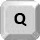 - przyśpieszanie lotu samolotu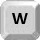 - spowalnianie lotu samolotu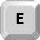 - zwiększanie obrotów śmigłem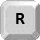 - zmniejszanie obrotów śmigłem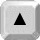 - przybliżanie obserwatora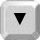 - oddalanie obserwatora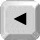 - obracanie w lewo względem osi Y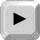 - obracanie w prawo względem osi Y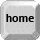 - obracanie w lewo względem osi X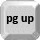 - obracanie w prawo względem osi X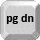 - obracanie w lewo względem osi Z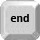 - obracanie w prawo względem osi Z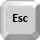 - wyjście z programu